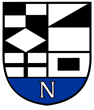 NERINGOS SAVIVALDYBĖS MERASPOTVARKISDĖL NERINGOS SAVIVALDYBĖS TARYBOS POSĖDŽIO NR. 5 SUŠAUKIMO IR KLAUSIMŲ TEIKIMO SVARSTYMUI2022 m. kovo 24 d. Nr. V10-23NeringaVadovaudamasis Lietuvos Respublikos vietos savivaldos įstatymo 13 straipsnio 111 dalimi, 20 straipsnio 8 dalimi, atsižvelgdamas į Neringos savivaldybės mero 2022 m. kovo 24 d. raštą Nr. (4.16) V15-794 „Dėl nusišalinimo pateikimo“:Šaukiu 2022 m. kovo 31 d. 10.00 val. Neringos savivaldybės tarybos posėdį Nr. 5. Posėdis vyks nuotoliniu būdu realiuoju laiku elektroninių ryšių priemonėmis.Teikiu svarstyti 2022 m. kovo 31 d. Neringos savivaldybės tarybos posėdyje šiuos klausimus:2.1. Dėl 2022 m. kovo 31 d. Neringos savivaldybės tarybos posėdžio Nr. 5 darbotvarkės patvirtinimo (Narūnas Lendraitis);2.2. Dėl pritarimo Neringos savivaldybės mero 2021 metų veiklos ataskaitai (Narūnas Lendraitis); 2.3. Dėl pritarimo Neringos savivaldybės kontrolės ir audito tarnybos 2021 metų veiklos ataskaitai (Jolanta Kičiatovienė);2.4. Dėl pritarimo Nidos lopšelio-darželio „Ąžuoliukas“ 2021 metų veiklos ataskaitai (Asta Baškevičienė);2.5. Dėl pritarimo Neringos meno mokyklos 2021 metų veiklos ataskaitai (Asta Baškevičienė);2.6. Dėl pritarimo Neringos sporto mokyklos 2021 metų veiklos ataskaitai (Asta Baškevičienė);2.7. Dėl pritarimo Neringos gimnazijos 2021 metų veiklos ataskaitai (Asta Baškevičienė);2.8. Dėl pritarimo Neringos savivaldybės 2020–2022 m. korupcijos prevencijos programos 2021 metų priemonių plano įgyvendinimui ir Neringos savivaldybės antikorupcijos komisijos 2021 metų veiklos ataskaitai (Laurynas Vainutis);2.9. Dėl informacijos apie atliktus Pamario g. 46, Nida, Neringa statybos projektinių pasiūlymų pakeitimus (Linas Naujokaitis, Donatas Jurevičius);2.10. Dėl pritarimo projekto „Laisvalaikio laivybos pramonės skaitmeninimas Pietų Baltijos regione“ įgyvendinimui (Vilma Kavaliova);2.11. Dėl Neringos savivaldybei reikalingų aukštos profesinės kvalifikacijos specialistų sąrašo patvirtinimo (Žydrūnė Janauskienė);2.12. Dėl Neringos savivaldybės kelių (gatvių) ar inžinerinių tinklų statybos, rekonstravimo ar remonto trejų  2022–2024 metų prioritetinio sąrašo patvirtinimo (Simonas Sakevičius);2.13. Dėl Neringos savivaldybės tarybos 2022 m. vasario 23 d. sprendimo  Nr. T1-14 „Dėl Neringos savivaldybės 2022 metų biudžeto patvirtinimo“ pakeitimo (Janina Kobozeva);2.14. Dėl Neringos savivaldybės vietinės rinkliavos už komunalinių atliekų surinkimą iš atliekų turėtojų ir atliekų tvarkymą lengvatos taikymo asmens duomenys neskelbtini (Renata Jakienė);2.15. Dėl Neringos savivaldybės tarybos 2014 m. vasario 20 d. sprendimo Nr. T1-31 „Dėl Neringos savivaldybės komunalinių atliekų tvarkymo taisyklių patvirtinimo“ pakeitimo (Renata Jakienė);2.16. Dėl leidimo įsigyti važiavimo vietinio reguliaraus susisiekimo maršrutais bilietą su nuolaida užsieniečiams, pasitraukusiems iš Ukrainos dėl Rusijos Federacijos karinių veiksmų Ukrainoje (Medūnė Marija Šveikauskienė);2.17. Dėl Neringos savivaldybės tarybos 2021 m. birželio 23 d. sprendimo Nr. T1-121 „Dėl keleivių vežimo reguliaraus vietinio (priemiestinio, miesto) susisiekimo maršrutais bilietų kainų patvirtinimo“ pakeitimo (Medūnė Marija Šveikauskienė);2.18. Dėl atleidimo nuo vietinės rinkliavos už leidimą įvažiuoti mechaninėmis transporto priemonėmis į valstybės saugomą Neringos savivaldybės administruojamą teritoriją (Kristina Jasaitienė);2.19. Dėl Neringos savivaldybės tarybos 2016 m. balandžio 21 d. sprendimo Nr. T1-92 „Dėl vietinės rinkliavos už leidimą įvažiuoti mechaninėmis transporto priemonėmis į valstybės saugomą Neringos savivaldybės administruojamą teritoriją nustatymo“ pakeitimo (Kristina Jasaitienė);2.20. Dėl Neringos savivaldybės tarybos 2020 m. spalio 29 d. sprendimo Nr. T1-198 „Dėl Neringos savivaldybės administracijos valstybės tarnautojų ir specialistų, dirbančių pagal darbo sutartį, kelionės į darbą išlaidų dalinio kompensavimo tvarkos aprašo patvirtinimo“ pakeitimo (Kristina Jasaitienė);2.21. Dėl ilgalaikio ir trumpalaikio materialiojo turto perėmimo savivaldybės nuosavybėn ir jo perdavimo valdyti, naudoti ir disponuoti juo patikėjimo teise (Aina Kisielienė);2.22. Dėl savivaldybės būsto nuomos (asmens duomenys neskelbtini) (Aina Kisielienė);2.23. Dėl savivaldybės būsto pardavimo (Aina Kisielienė);2.24. Dėl pripažinto netinkamu (negalimu) naudoti valstybei nuosavybės teise priklausančio ilgalaikio materialiojo turto nurašymo ir likvidavimo (Aina Kisielienė);2.25. Dėl Neringos savivaldybės tarybos 2014 m. gruodžio 18 d. sprendimo Nr. T1-249 „Dėl Neringos savivaldybės privatizavimo komisijos sudarymo ir jos nuostatų patvirtinimo“ pakeitimo (Aina Kisielienė);2.26. Dėl vidaus vandenų uostų ir komercinių prieplaukų steigimo ir registravimo Neringos savivaldybės teritorijoje nuostatų patvirtinimo (Aina Kisielienė);2.27. Dėl Neringos savivaldybės tarybos 2018 m. kovo 29 d. sprendimo Nr. T1-44 „Dėl priėmimo į Neringos savivaldybės bendrojo ugdymo mokyklas tvarkos aprašo patvirtinimo“ pakeitimo (Asta Baškevičienė);2.28. Dėl Neringos savivaldybės tarybos 2018 m. spalio 25 d. sprendimo Nr. T1-187 „Dėl Neringos savivaldybės neformaliojo vaikų švietimo lėšų skyrimo ir panaudojimo tvarkos aprašo patvirtinimo“ panaikinimo (Asta Baškevičienė);2.29. Dėl Neringos savivaldybės bendrojo ugdymo mokyklų tinklo pertvarkos 2022–2026 metų bendrojo plano patvirtinimo (Asta Baškevičienė);2.30. Dėl išlyginamųjų klasių ir išlyginamųjų mobiliųjų grupių užsieniečiams ir Lietuvos Respublikos piliečiams, atvykusiems ar grįžusiems gyventi ir dirbti Lietuvos Respublikoje bei nemokantiems lietuvių kalbos, formavimo Neringos gimnazijoje (Asta Baškevičienė);2.31. Dėl Neringos savivaldybės tarybos 2019 m. birželio 27 d. sprendimo Nr. T1-119 „Dėl atlyginimo už vaikų išlaikymą Neringos savivaldybės švietimo įstaigose nustatymo tvarkos aprašo patvirtinimo“ pakeitimo (Asta Baškevičienė);2.32. Dėl Neringos savivaldybės tarybos 2014 m. rugpjūčio 21 d. sprendimo Nr. T1-119 „Dėl atlyginimo dydžio už neformalųjį vaikų ir suaugusiųjų sportinį ir meninį ugdymą nustatymo“ pakeitimo (Asta Baškevičienė);2.33. Dėl Neringos savivaldybės kontrolės ir audito tarnybos savivaldybės kontrolierės Jolantos Kičiatovienės tiesioginio vadovo motyvuoto siūlymo kasmetinio tarnybinės veiklos vertinimo metu įgyvendinimo (Darius Jasaitis).Savivaldybės mero pavaduotojas,pavaduojantis savivaldybės merą		Narūnas Lendraitis